Проект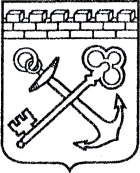 АДМИНИСТРАЦИЯ ЛЕНИНГРАДСКОЙ ОБЛАСТИКОМИТЕТ ПО КУЛЬТУРЕ ЛЕНИНГРАДСКОЙ ОБЛАСТИПРИКАЗ«___»____________2016 г.                                                      №_______________г. Санкт-ПетербургОб утверждении границ зон охраны, режимов использования земель и требований к градостроительным регламентам объекта культурного наследия регионального значения «Памятный знак-обелиск  в зоне, где в июне-июле 1944 г. сражались и успешно форсировали реку Вуоксу воины 142, 10, 92 стрелковых дивизий и других частей 23 армии Ленфронта. Поблизости – памятное место, где в июле 1944 г. погиб начальник политотдела 142 с. д. Джатиев Д.Е., именем которого назван местный совхоз», расположенного по адресу: Ленинградская обл. Приозерский р-н, пос. Ромашки, в 15 км к западу от ж. д. станции Громово, в западных окрестностях поселка в 20 км к западу от поселка, близ левого, северо-восточного берега реки Вуоксы. На месте гибели Джатиева посажена яблонька, обнесенная металлической оградой, на которой установлена памятная доска. В соответствии с пп. 16 п. 1 ст. 9 Федерального закона от 25 июня 2002 г. № 73-ФЗ "Об и п. 13 Положения о зонах охраны объектов культурного наследия (памятников истории и культуры) народов Российской Федерации, утвержденного постановлением Правительства Российской Федерации от 12 сентября 2015 г. № 972, п. 20 ст. 4 Закона Ленинградской области от 25 декабря 2015 г. № 140-оз «О государственной охране, сохранении, использовании и популяризации объектов культурного наследия (памятников истории и культуры) народов Российской Федерации, расположенных на территории Ленинградской области», ст. 3 Положения о комитете по культуре Ленинградской области от 13 февраля 2008 года № 20 приказываю:1. Утвердить границы зон охраны объекта культурного наследия регионального значения, «Памятный знак-обелиск  в зоне, где в июне-июле 1944 г. сражались и успешно форсировали реку Вуоксу воины 142, 10, 92 стрелковых дивизий и других частей 23 армии Ленфронта. Поблизости – памятное место, где в июле 1944 г. погиб начальник политотдела 142 с. д. Джатиев Д.Е., именем которого назван местный совхоз», согласно приложению 1 к настоящему приказу.2. Утвердить режимы использования земель и требования к градостроительным регламентам в границах зон охраны объекта культурного наследия регионального значения, «Памятный знак-обелиск  в зоне, где в июне-июле 1944 г. сражались и успешно форсировали реку Вуоксу воины 142, 10, 92 стрелковых дивизий и других частей 23 армии Ленфронта. Поблизости – памятное место, где в июле 1944 г. погиб начальник политотдела 142 с. д. Джатиев Д.Е., именем которого назван местный совхоз», согласно приложению 2 к настоящему приказу.3. Отделу по осуществлению полномочий Ленинградской области в сфере объектов культурного наследия департамента государственной охраны, сохранения и использования объектов культурного наследия комитета по культуре Ленинградской области обеспечить внесение соответствующих сведений в единый государственный реестр объектов культурного наследия (памятников истории и культуры) народов Российской Федерации.3. Настоящий приказ вступает в силу со дня его официального опубликования.4. Контроль за исполнением настоящего приказа возложить на заместителя начальника департамента государственной охраны, сохранения и использования объектов культурного наследия комитета по культуре Ленинградской области.Председатель комитета по культуре                                          Е. В. Чайковский	   	                        Приложение № 1к приказу комитета по культуреЛенинградской области от «__» ________ 2016 г. № ____Описание границ зон охраны объекта культурного наследия регионального значения «Памятный знак-обелиск  в зоне, где в июне-июле 1944 г. сражались и успешно форсировали реку Вуоксу воины 142, 10, 92 стрелковых дивизий и других частей 23 армии Ленфронта. Поблизости – памятное место, где в июле 1944 г. погиб начальник политотдела 142 с. д. Джатиев Д.Е., именем которого назван местный совхоз»I. Охранная зона - ОЗВ основе определения охранной зоны Объекта лежит принцип обеспечения зоны беспрепятственного и целостного зрительного восприятия его объемно-пространственной композиции в окружающей его среде, а также сохранности этой среды. Охранная зона распространяется на территории, непосредственно прилегающие к территории объекта культурного наследия. Площадь охранной зоны составляет – 6,627 га (62700 кв. м).     Граница начинается (условно) от точки В1, расположенной на правой (восточной) обочине грунтовой дороги, проходящей вдоль взлетно-посадочной полосы аэродрома, и находящейся на пересечении двух воображаемых линий – первой, перпендикулярной взлетно-посадочной полосе и отстоящей от асфальтового покрытия полосы на  и второй линии, идущей параллельно юго-восточной границе территории Объекта и отстоящей от нее на .      От точки В1 граница идет по прямой по восточной обочине той же автомобильной грунтовой дороги в примерном направлении юг – север на расстояние  до точки В2.      От точки В2 граница идет по прямой под углом к прежнему направлению в 13 градусов в направление на северо-восток на расстояние  до точки В3.     От точки В3 граница идет по прямой параллельно северо-западной границе территории Объекта в направление на северо-восток на расстояние в  до точки 4      От точки В4 граница идет по прямой параллельно северо-восточной границе территории Объекта в направление на юго-восток на расстоянии от границы Объекта в  до точки В5. Расстояние между точками В4 и В5 75 м.     От точки В5 граница идет по прямой параллельно юго-восточной границе территории Объекта в направление на юго-запал на расстоянии от границы Объекта в  до точки В1, где замыкается. Расстояние между точками В5 и В1 157 м.Внутренняя граница охранной зоны объекта культурного наследия совпадает с границей территории памятникаКоординаты поворотных точек границы охранной зоны объекта культурного наследия регионального значения «Памятный знак-обелиск в зоне, где в июне-июле . сражались и успешно форсировали реку Вуоксу воины 142, 10, 92 стрелковых дивизий и других частей 23 армии Ленфронта. Поблизости – памятное место, где в июле . погиб начальник политотдела 142 с. д.  Джатиев Д.Е., именем которого назван местный совхоз».План поворотных точек границ охранной зоны объекта культурного наследия регионального значения «Памятный знак-обелиск в зоне, где в июне-июле 1944 г. сражались и успешно форсировали реку Вуоксу воины 142, 10, 92 стрелковых дивизий и других частей 23 армии Ленфронта. Поблизости – памятное место, где в июле 1944 г. погиб начальник политотдела 142 с. д.  Джатиев Д.Е., именем которого назван местный совхоз»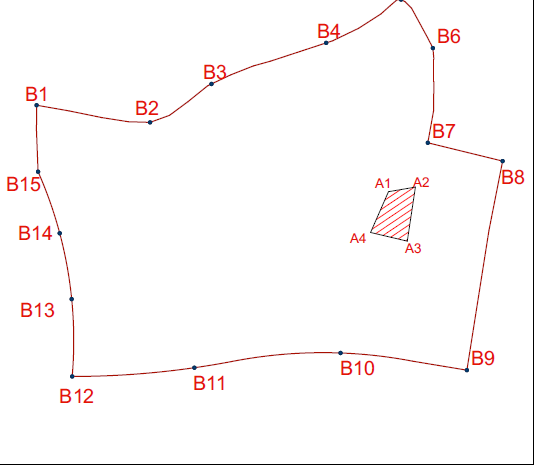 Приложение № 2к приказу комитета по культуреЛенинградской области от «__» ________ 2016 г. № ____Режим использования земель и требования к градостроительным регламентам в границах зоны охраны объекта культурного наследия регионального значения «Памятный знак-обелиск в зоне, где в июне-июле 1944 г. сражались и успешно форсировали реку Вуоксу воины 142, 10, 92 стрелковых дивизий и других частей 23 армии Ленфронта. Поблизости – памятное место, где в июле 1944 г. погиб начальник политотдела 142 с. д.  Джатиев Д.Е., именем которого назван местный совхоз»Общий режим градостроительной деятельности в границах охранной зоны (ОЗ):Запрещаются проведение землеустроительных, земляных, строительных, мелиоративных, хозяйственных и иных работ на территории памятника, за исключением работ по сохранению данного памятника и (или) его территории, а также хозяйственной деятельности, не нарушающей целостности памятника и не создающей угрозы его повреждения, разрушения или уничтожения.Проекты проведения землеустроительных, земляных, строительных, мелиоративных, хозяйственных и иных работ на территории объекта культурного наследия подлежат согласованию с Департаментом государственной охраны, сохранения и использования объектов культурного наследия Ленинградской области.         Размещение на поверхности  объекта культурного наследия и на его территории рекламных, информационных вывесок и стендов, не относящихся к его функционированию, прикрепление к нему  различного назначения тросов, кронштейнов, растяжек, установка различных  предметов, влияющих на восприятие и сохранность внешнего облика.Разрешается: вырубка сорного кустарника, выкос травы;Обозначение (номер) характерной точкиКоординаты характерных точек во Всемирной геодезической системе координат (WGS-84)Координаты характерных точек во Всемирной геодезической системе координат (WGS-84)Координаты характерных точек в местной системе координат (МСК)Координаты характерных точек в местной системе координат (МСК)Обозначение (номер) характерной точкиВосточной долготыВ160°43′24.3″29°33′58.2″524532.9742174601.895В260°43′23.9″29°34′03″524519.0632174674.394В360°43′24.8″29°34′07.1″524545.6062174737.128В460°43′25.1″29°34′11″524553.6472174796.440В560°43′26.2″29°34′16.3″524586.0012174877.492В660°43′24.9″29°34′17.9″524545.2612174900.900В760°43′23.1″29°34′17.5″524489.6842174893.667В860°43′23.1″29°34′21.8″524488.3162174958.848В960°43′16.8″29°34′18.6″524294.3702174906.249В1060°43′17.4″29°34′10.5″524315.5172174783.851В1160°43′18″29°34′05.5″524335.6802174708.447В1260°43′18.4″29°33′59.9″524349.8462174623.817В1360°43′19.8″29°34′00.3″524393.0432174630.794В1460°43′21.4″29°34′00″524442.6542174627.289В1560°43′22.8″29°33′59.6″524486.1072174622.139